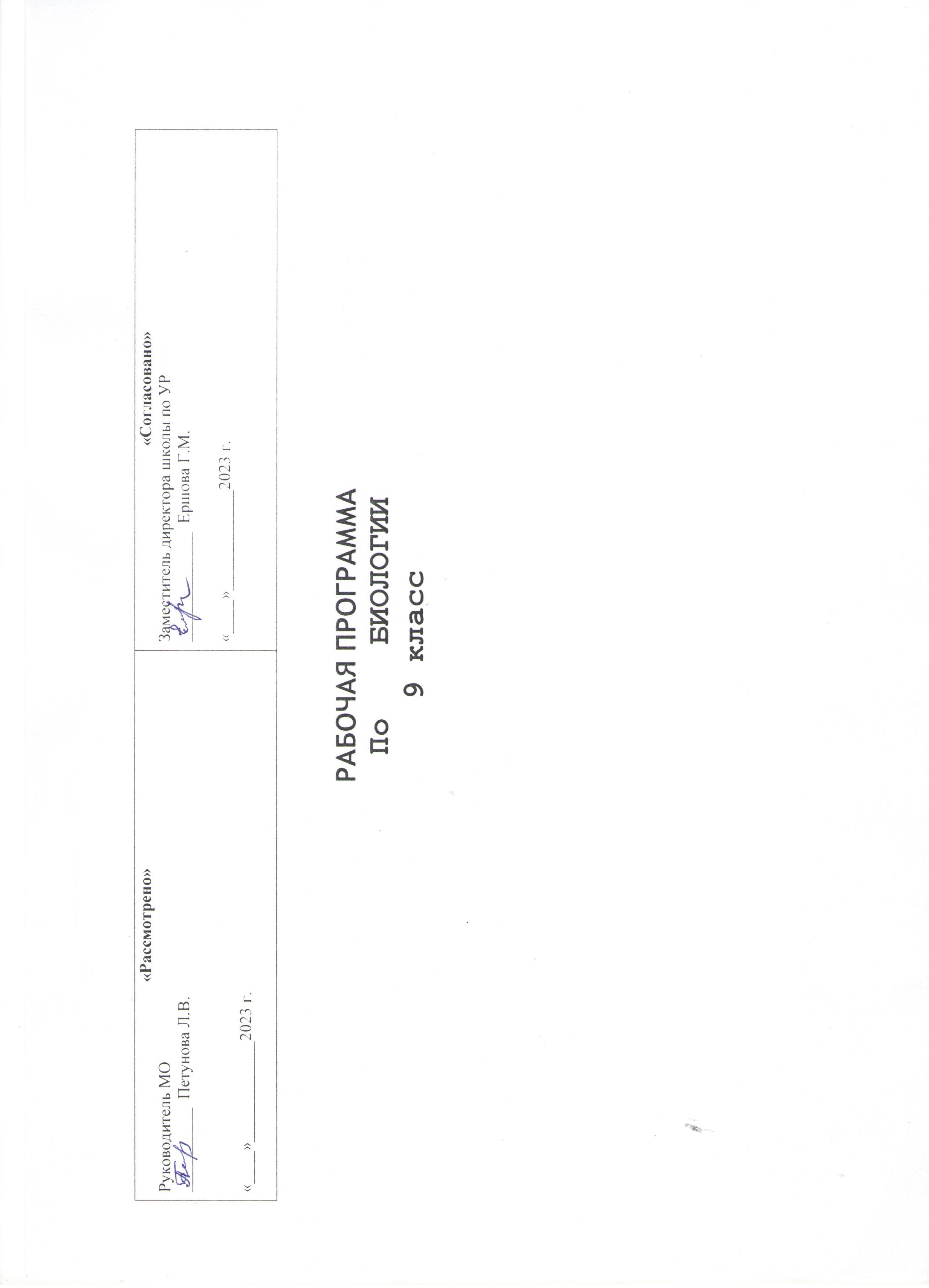 РАБОЧАЯ ПРОГРАММА ПО БИОЛОГИИ 9 КЛАССБиология как учебный предмет – неотъемлемая составная часть естественнонаучного образования на всех ступенях обучения. Как один из важных компонентов образовательной области «Естествознание» биология вносит значительный вклад в достижение целей общего образования, обеспечивая освоение учащимися основ учебных дисциплин, развитие интеллектуальных и творческих способностей, формирование научного мировоззрения и ценностных ориентаций.Согласно действующему Базисному учебному плану рабочая программа для 9-го класса предусматривает обучение биологии в объеме 2 часа в неделю.В 9 классе учащиеся обобщают знания о жизни и уровнях её организации, раскрывают мировоззренческие вопросы о происхождении и развитии жизни на Земле, обобщают и углубляют понятия об эволюционном развитии организмов. Полученные биологические знания служат основой при рассмотрении экологии организма, популяции, биоценоза, биосферы. Завершается формирование понятия о ноосфере и об ответственности человека за жизнь на Земле.Преемственные связи между разделами обеспечивают целостность школьного курса биологии, а его содержание способствует формированию всесторонне развитой личности, владеющей основами научных знаний, базирующихся на биоцентрическом мышлении, и способной творчески их использовать в соответствии с законами природы и общечеловеческими нравственными ценностями.Изучение биологии на ступени основного общего образования направлено на достижение следующих целей:освоение знаний о живой природе и присущих ей закономерностях; строении, жизнедеятельности и средообразующей роли живых организмов; человеке как биосоциальном существе; о роли биологической науки в практической деятельности людей; методах познания живой природы;овладение умениями применять биологические знания для объяснения процессов и явлений живой природы, жизнедеятельности собственного организма; использовать информацию о современных достижениях в области биологии и экологии, о факторах здоровья и риска; работать с биологическими приборами, инструментами, справочниками; проводить наблюдения за биологическими объектами и состоянием собственного организма, биологические эксперименты;развитие познавательных интересов, интеллектуальных и творческих способностей в процессе проведения наблюдений за живыми организмами, биологических экспериментов, работы с различными источниками информации;воспитание позитивного ценностного отношения к живой природе, собственному здоровью и здоровью других людей; культуры поведения в природе;иcпользование приобретенных знаний и умений в повседневной жизни для ухода за растениями, домашними животными, заботы о собственном здоровье, оказания первой помощи себе и окружающим; оценки последствий своей деятельности по отношению к природной среде, собственному организму, здоровью других людей; для соблюдения правил поведения в окружающей среде, норм здорового образа жизни, профилактики заболеваний, травматизма и стрессов, вредных привычек, ВИЧ-инфекции.Программа предусматривает формирование у учащихся общеучебных умений и навыков и ключевых компетенций. В этом направлении приоритетными для учебного предмета«Биология» на ступени основного общего образования являются: распознавание объектов, сравнение, классификация, анализ, оценка.Принципы отбора основного и дополнительного содержания в рабочую программу связаны с преемственностью целей образования на различных ступенях и уровнях обучения, логикой внутрипредметных связей, а также возрастными особенностями развития учащихся.В 9 классе предусматривается изучение теоретических и прикладных основ общей биологии. Программа курса включает в себя вопросы программы общеобразовательной школыдля 10-11 классов. В ней сохранены все разделы и темы, изучаемые в средней общеобразовательной школе, однако содержание каждого учебного блока упрощено в соответствии с возрастными особенностями обучающихся и с учетом образовательного уровня. Это нашло свое отражение в рабочей программе в части требований к подготовке выпускников, уровень которых в значительной степени отличается от уровня требований, предъявляемых к учащимся 10-11 классов, как в отношении контролируемого объема содержания, так и в отношении проверяемых видов деятельности.Система уроков ориентирована не столько на передачу «готовых знаний», сколько на формирование активной личности, мотивированной на самообразование, обладающей достаточными навыками и психологическими установками к самостоятельному поиску, отбору, анализу и использованию информации. Особое внимание уделяется познавательной активности учащихся, их мотивированности к самостоятельной учебной работе. В связи с этим в уроки включены вопросы и задания в виде схем и таблиц. Большую часть составляют задания, ориентированные главным образом на воспроизведение усвоенного содержания. Эти задания выполняются по ходу урока. Работа с таблицами и познавательные задачи, требующие от ученика размышлений или отработки навыков сравнения, сопоставления выполняются в качестве домашнего задания или на этапе урока закрепления ЗУН учащихся.Рабочая программа ориентирована на учебник:Каменский А.А., Криксунов Е.А., Пасечник В.В. Биология. Введение в общую биологию и экологию. 9 кл. – М.: Дрофа, 2017гВ программе сформулированы цели и задачи обучения, раскрывается содержание тем. Выделены ведущие цели и основные понятия. Данная программа включает в себя региональный краеведческий компонент. Систему классификации , многообразие и эволюцию живой природы изучают на основе краеведческого подхода с использованием наиболее типичных представителей растений, животных, грибов конкретного региона. Для изучения местной флоры и фауны, в том числе культурных растений, домашних и сельскохозяйственных животных, грибов проводятся экскурсии, лабораторные и практические работы. Также программа предусматривает развитие навыков исследовательской и проектной деятельности учащихся.К темам указаны лабораторные работы. При организации лабораторных работ проводится инструктаж по технике безопасности.В программе указано время, отведенное на изучение тем. В связи с тем, что в программу включены уроки по обобщению и контролю знаний учащихся, темы из раздела «Организм и среда» и в конце учебного года отведено 5 часов на повторение, внесены изменения в количество часов, отведенные на изучение тем разделов учебника. Контроль и учёт достижений учащихся ведётся по отметочной системе и направлен на диагностирование достижения учащимися уровня функциональной грамотности.Используемые формы контроля и учёта учебных и внеучебных достижений учащихся:текущая	аттестация	(тестирования,	работа	по	индивидуальным	карточкам, самостоятельные работы, проверочные работы, устный и письменный опросы);аттестация по итогам обучения за четверть (тестирование, проверочные работы);аттестация по итогам года;формы учета достижений (урочная деятельность, анализ текущей успеваемости, внеурочная деятельность – участие в олимпиадах, творческих отчетах, выставках, конкурсах и т.д.)Основной формой организации учебного процесса является классно-урочная система. В качестве дополнительных форм организации образовательного процесса используется система консультационной поддержки, индивидуальных занятий, самостоятельная работа учащихся с использованием современных информационных технологий. Организация сопровождения учащихся направлена на:создание оптимальных условий обучения;исключение психотравмирующих факторов;сохранение психосоматического состояния здоровья учащихся;развитие положительной мотивации к освоению школьной программы;развитие индивидуальности и одаренности каждого ребенка.Изучение биологического материала позволяет решать задачи экологического, эстетического, патриотического, физического, трудового, санитарно-гигиенического, полового воспитания школьников. Знакомство с красотой природы Родины, её разнообразием и богатством вызывает чувство любви к ней и ответственности за её сохранность. Учащиеся должны хорошопонимать, что сохранение этой красоты тесно связано с деятельностью человека. Они должны знать, что человек — часть природы, его жизнь зависит от неё и поэтому он обязан сохранить природу для себя и последующих поколений людей.ПЛАНИРУЕМЫЕ ПРЕДМЕТНЫЕ РЕЗУЛЬТАТЫТребования к уровню подготовки выпускников:В результате изучения биологии учащиеся должны знать/понимать:признаки биологических объектов: живых организмов; генов и хромосом; клеток и организмов растений, животных, грибов и бактерий; популяций; экосистем и агроэкосистем; биосферы; растений, животных и грибов своего региона;сущность биологических процессов: обмена веществ и превращения энергии, питания, дыхания, выделения, транспорта веществ, роста, развития, размножения, наследственности иизменчивости, регуляции жизнедеятельности организма, раздражимости, круговорота веществ и превращения энергии в экосистемах;уметь:объяснять: роль биологии в формировании современной естественно-научной картины мира, в практической деятельности людей и самого ученика; родство, общность происхождения и эволюцию растений и животных (на примере сопоставления отдельных групп); роль различных организмов в жизни человека и его деятельности; взаимосвязи организмов и окружающей среды; роль биологического разнообразия в сохранении биосферы; необходимость защиты окружающей среды; родство человека с млекопитающими животными, место и роль человека в природе; взаимосвязи человека и окружающей среды; зависимость здоровья человека от состоянияокружающей среды; причины наследственности и изменчивости, проявления наследственных заболеванийизучать биологические объекты и процессы: ставить биологические эксперименты, описывать и объяснять результаты опытов; наблюдать за ростом и развитием растений иживотных, поведением животных, сезонными изменениями в природе; рассматривать на готовых микропрепаратах и описывать биологические объекты;распознавать и описывать: на таблицах основные части и органоиды клеткивыявлять изменчивость организмов, приспособления организмов к среде обитания, типы взаимодействия разных видов в экосистеме;сравнивать биологические объекты (клетки, ткани, органы и системы органов, организмы, представителей отдельных систематических групп) и делать выводы на основе сравнения;определять принадлежность биологических объектов к определенной систематической группе (классификация); на основе краеведческого подхода с использованием наиболее типичных представителей растений, животных, грибов  Орехово-Зуевского района.анализировать и оценивать воздействие факторов окружающей среды, факторов риска на здоровье человека, последствий деятельности человека в экосистемах, влияние его поступков на живые организмы и экосистемы;проводить самостоятельный поиск биологической информации: находить в текстеучебника отличительные признаки основных систематических групп; в биологических словарях и справочниках — значение биологических терминов; в различных источниках — необходимую информацию о живых организмах (в том числе с использованием информационных технологий);использовать приобретенные знания и умения в практической деятельности и повседневной жизни для:соблюдения мер профилактики заболеваний, ВИЧ-инфекции, вредных привычек (курение, алкоголизм, наркомания),ТЕМАТИЧЕСКОЕ ПЛАНИРОВАНИЕ ПО БИОЛОГИИ 9 КЛАССА68 часов, 2 часа в неделюВведение (2 часа)Биология как наука и методы её исследования. Понятие «жизнь». Современные научные представления о сущности жизни. Значение биологической науки деятельности человека.Раздел 1Уровни организации живой природы (49 час)Тема 1.1Молекулярный уровень (9 часов)Качественный скачок от неживой к живой природе. Многомолекулярные комплексные системы (белки, нуклеиновые кислоты, полисахариды). Катализаторы. Вирусы.Тема 1.2Клеточный уровень (14 часов)Основные положения клеточной теории. Клетка – структурная и функциональная единица жизни. Прокариоты, эукариоты. Автотрофы, гетеротрофы.Химический состав клетки и её постоянство. Строение клетки. Функции органоидов.Обмен веществ и превращение энергии – основа жизнедеятельности клетки. Энергетические возможности клетки. Аэробное и анаэробное дыхание. Рост, развитие и жизненный цикл клеток. Общие понятия о делении клетки (митоз, мейоз).Демонстрация модели клетки; микропрепаратов митоза в клетках корешков лука; хромосом; моделей-аппликаций, иллюстрирующих деление клеток; расщепления пероксида водорода с помощью ферментов, содержащихся в живых клетках.Лабораторная работа: Рассматривание клеток растений, животных под микроскопом.Тема 1.3Организменный уровень (15 часов)Бесполое и половое размножение организмов. Половые клетки. Оплодотворение.Индивидуальное развитие организмов. Основные закономерности передачинаследственной информации. Генетическая непрерывность жизни. Закономерности изменчивости.Демонстрация микропрепарата яйцеклетки и сперматозоида животных.Лабораторная работа: Выявление изменчивости организмов.Тема 1.4Популяционно – видовой уровень (2 часа)Вид, его критерии. Структура вида. Популяция – форма существования вида. Экология как наука. Экологические факторы.Демонстрация гербариев, коллекций, моделей, муляжей, живых растений и животных.Лабораторная работа: Изучение морфологического критерия вида.Тема 1.5Экосистемный уровень (5часов)Биоценоз и экосистема. Биогеоценоз. Взаимосвязь популяций в биогеоценозе. Цепи питания. Обмен веществ, поток и превращение энергии в биогеоценозе. Искусственные биоценозы. Экологическая сукцессия.Демонстрация коллекций, иллюстрирующих экологические взаимосвязи в биогеоценозах; моделей экосистем.Экскурсия в биогеоценоз.Тема 1.6Биосферный уровень (4 часа)Биосфера и её структура, свойства, закономерности. Круговорот веществ и энергии в биосфере. Экологические кризисы.Демонстрация моделей-аппликаций «Биосфера и человек».Раздел 2Эволюция (9 часов).Основные положения теории эволюции. Движущие силы эволюции: наследственность, изменчивость, борьба за существование, естественный отбор. Приспособленность и её относительность. Искусственный отбор. Селекция. Образование видов – микроэволюция. Макроэволюция.Демонстрация живых растений и животных, гербариев и коллекций, иллюстрирующих изменчивость, наследственность, приспособленность, результаты искусственного отбора. Экскурсия: Причины многообразия видов в природе.Раздел 3Возникновение и развитие жизни (6 часов)Взгляды, гипотезы и теории о происхождении жизни. Краткая история развития органического мира. Доказательства эволюции.Демонстрация окаменелостей, отпечатков, скелетов позвоночных животных, моделей.Лабораторная работа: Изучение палеонтологических доказательств эволюции.Экскурсия в краеведческий музей или на геологическое обнажение.Раздел 4Повторение (2 часа)УЧЕБНО – ТЕМАТИЧЕСКИЙ ПЛАНКАЛЕНДАРНО-ТЕМАТИЧЕСКОЕ ПЛАНИРОВАНИЕ 9 классКОНТРОЛЬ ЗНАНИЙ№ТемаКоличество часовВ том числеВ том числе№ТемаКоличество часовДемонстрацийЛабораторныхработВведение21Уровни организации живойприроды.491032Эволюция.91-3Возникновение и развитиежизни.6116Повторение.2--Итого:68124№п/п№урокаНазвание темыД/З.Фактич.датаФактич.датаВведение (2 часа)11.Биология как наука и методы ее исследования.п.1,п.222.Сущность жизни и свойства живогоп.3Раздел 1 Уровни организации живой природыМолекулярный уровень ( 9 часов)31.Общая характеристика молекулярного уровня.п.1.142.Углеводы.п.1.253.Липидып.1.364.Состав и строение белков, функции белковп.1.1,. 1.575.Нуклеиновые кислоты: строение и функции.п.1.686.АТФ. И другие органические соединенияп.1.797.Ферментып.1.8108.Вирусып.1.9119.Обобщение и контроль знаний по теме «Молекулярный уровень»повт. п.1.1-1.9Клеточный уровень ( 14 часов)121.Основные положения клеточной теории.п.2.1132.Клеточная мембранап.2.2143.Ядро. Хромосомный набор клеткип.2.3154.ЭПС. Рибосомы.п.2.4165.Комплекс Гольджи.Лизосомып.2.4 –п.2.5176.Митохондрии. Пластидып.2.5187.Клеточный центр. Органоиды движения. Клеточные включенияп.2.6198.Различия в строении клеток прокариот и эукариотп.2.7209.Ассимиляция и диссимиляция. Метаболизм.п.2.82110.Энергетический обмен в клеткеп.2.92211.Типы питания клетки. Фотосинтез. Хемосинтез2.10-2.112312.Гетеротрофы. Синтез белков в клетке2.12-2.132413.Деление клетки.Митоз.2.142514.Контрольно-обобщающий урок по теме «Клеточный уровень».повт. 2.1-2.14Организменный уровень ( 15 часов)261.Размножение организмов :Бесполое размножение.п.3.1272.Развитие половых клеток. Мейоз.Оплодотворениеп.3.2-3.3283.Онтогенез. Биогенетический законп.3.4294.Моногибридное скрещивание. Закон чистоты гаметп.3.5305.Неполное доминирование. Анализирующее скрещиваниеп.3.6316.Дигибридное скрещиваниеп.3.7327.Сцепленное наследование признаков. Закон Т.Морганап.3.8338.Взаимодействие генов.п.3.9349.Генетика пола. Сцепленное с полом наследование.п.3.103510.Решение генетических задач.Повт. 3-5-3.103611.Модификационная изменчивость. Норма реакции.п.3.113712.Мутационная изменчивость.п.2.123813.Основы селекции. Работы Н.И.Вавиловап.3.133914.Методы селекции.п.3.144015.Контрольно-обобщающий урок по теме «Организменный уровень»Повт. 3.1-3.14Популяционно-видовой уровень ( 2 часа)411.Вид, его критерии.п.4.1422.Популяции. Биологическая классификация.п.4.2,4.3Экосистемный уровень ( 5 часов)431.Биогеоценоз и экосистема.п.5.1442.Состав и структура сообщества.п.5.2.453.Потоки вещества и энергии в экосистемеп.5.3464.Продуктивность сообщества.п.5.4475.Саморазвитие экосистем.п.5.5Биосферный уровень (4 часа)481.Биосфера. Среды жизни.п.6.1492.Средообразующая деятельность организмов.п.6.2503.Круговорот веществ в биосфере.п.6.3514.Контрольно-обобщающий урок по темам,«Экосистемный»,«Биосферный уровень».повт. 5-1-6.3Раздел 2. Эволюция (9 часов)521.Развитие эволюционного учения Ч.Дарвинап.7.1532.Изменчивость организмов. Генетическое равновесие в популяции.п.7.2, 7.3543.Борьба за существование и ее формып.7.4554.Формы естественного отбора.п.7.5565.Изолирующие механизмып.7.6576.Микроэволюция.п.7.7587.Макроэволюция.п.7.8598.Основные закономерности эволюции.п.7.9609.Семинар по теме «Основы учения об эволюции»п.7.1- 7.9Раздел 3. Возникновение и развитие жизни ( 6 часов)611.Гипотезы возникновения жизни.п.8.1622.Развитие представлений о возникновении жизнип.8.2, 8.3633.Основные этапы развития жизни на Землеп.8.4- 8-6644.Развитие жизни в мезозое.п.8.7655.Развитие жизни в кайнозоеп.8.8666.Семинар по теме «Возникновение и развитие жизни на Земле»п.8.1- 8.8Повторение. ( 2часа)671.Итоговая контрольная работап.1.1-8.8682.Обобщающий урокп.1.1- 8.822.05-26.05№ п/пВид контроляТема1.Контрольно-обобщающий урок .Контрольная работа № 1«Молекулярный уровень», «Клеточныйуровень».2.Контрольно-обобщающий урок .Контрольная работа № 2«Организменный уровень»3.Контрольно-обобщающий урок . Контрольная работа № 3«Популяционно- видовой уровень»,«Экосистемный уровень», «Биосферный уровень».4.Контрольно-обобщающий урок .Контрольная работа № 4«Эволюция», «Происхождение и развитиежизни».